Corrigé - Lundi 15 juin 2020Activité 1 : DictéeCorrige ta dictée :La semaine dernière, Marine est allée assister à un concert. Durant la première partie du spectacle, une jeune artiste est venue interpréter ses nouvelles chansons. Un peu plus tard, le groupe tant attendu est monté sur scène. Un tonnerre d’applaudissements a retenti, la foule s’est levée... Alors la musique a inondé la salle.Activité 2 : Orthographe Complète la grille avec les mots de la liste :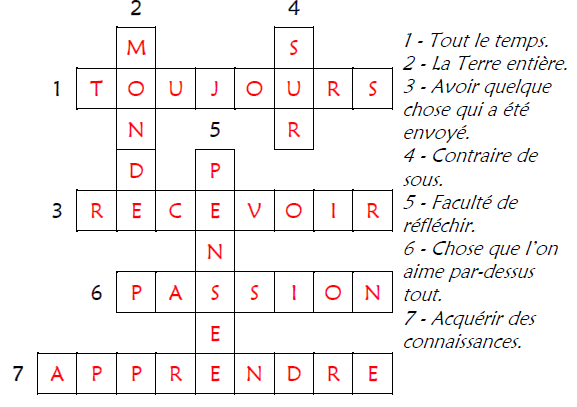 Activité 3 : GrammairePlace les mots de la liste dans le tableau des naturesActivité 4 : Vocabulaire Range les mots de la liste dans l’ordre alphabétiqueapprendre - aujourd’hui - clairement - connaissance - enrichir - monde – passion - pensée - proclamer - recevoir - sur – toujoursActivité 5 : ConjugaisonConjugue les verbes suivants au futur :Activité 6 : Grandeurs et mesuresPlace les nombres dans le tableau et rajoute les zéros qu’il faut pour les convertir en m :3 km = 3 000 m					9 hm = 900 m48 hm = 4 800 m				56 dam = 560 m421 dam = 4 210 mActivité 7 : DivisionUne partie du calcul des divisions a été effacée. Retrouve-la en complétant les pointillés :Activité 8 : Numération Décompose les fractions décimales suivantes :36/100 = 30/100 + 6/100 = 3/10 + 6/100 182/100 =100/100 + 80/100 + 2/100 = 1 + 8/10 + 2/100429/1 000 = 400/1 000 + 20/1 000 + 9/1 000 = 4/10 + 2/100 + 9/1 000Vrai ou Faux ?36/100 > 1 ? Faux car 36/100 < 100/100182/100 < 1 ? Faux car 182/100 > 100/100429/1 000 < 1 ? Vrai car 429/1 000 < 1 000/1 0001 000/1 000 = 1 ? VraiGrands nombres2937485Espace : 2 937 485Lettres : deux millions neuf cent trente sept mille quatre cent quatre-vingt cinqDécompositions : 2 000 000 + 900 000 + 30 000 + 7 000 + 400 + 80 + 5(2 x 1 000 000) + (9 x 100 000) + (3 x 10 000) + (7 x 1 000) + (4 x 100) + (8 x 10) + (5 x 1)Encadrements :Centaine près : 2 937 400 < 2 937 485 < 2 937 500Millier près : 2 937 000 < 2 937 485 < 2 938 000Chiffre des milliers : 7Nombre des milliers : 2 937NOMVERBEADVERBEPREPOSITIONPenséeConnaissanceMondePassionApprendre EnrichirProclamerRecevoirToujoursAujourd’huiClairementsurApprendreEnrichirRecevoirJeTuIlNousVousEllesJ’apprendraiApprendrasApprendraApprendronsApprendrezapprendrontJ’enrichiraiEnrichirasEnrichiraEnrichironsEnrichirezenrichirontRecevraiRecevrasRecevraRecevronsRecevrezrecevrontkmhmdamm300048004210900560Division : 975 : 5Division : 587 : 4